ОТЧЁТ ПО ПРАКТИЧЕСКОЙ РАБОТЕ №1Тема: «Знакомство с IDE и написание простой программы на C++»Цель работы: Познакомиться с IDE Code::Blocks и написать простую программу.Задание №1:  Скачайте и установите IDE Code::Blocks.Ход выполненияТ.к. моей основной операционной системой является GNU Linux, писать код я буду в обычном текстовом редакторе, например Sublime Text 3 (рис. 1) и компилировать программу в терминале (рис. 2), откуда же и запускать её (рис. 3).Рисунок 1 — Sublime Text 3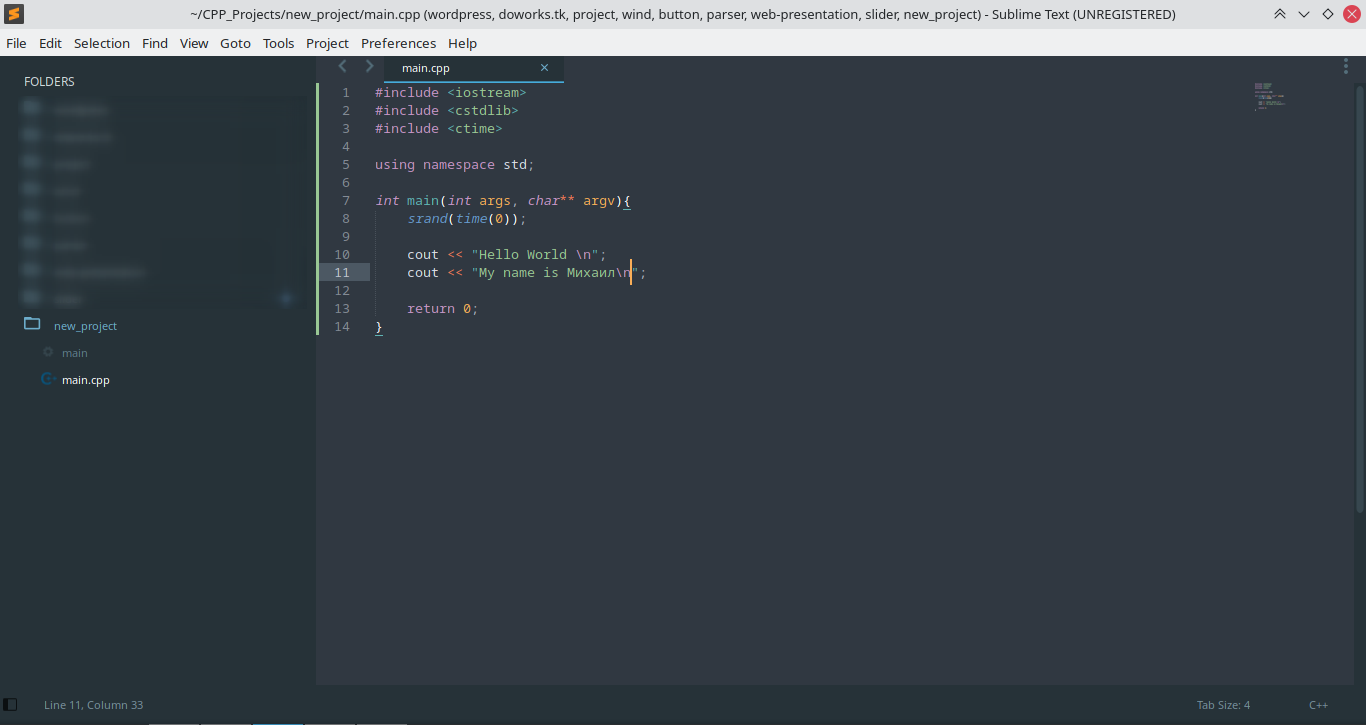 Рисунок 2 — Компиляция программы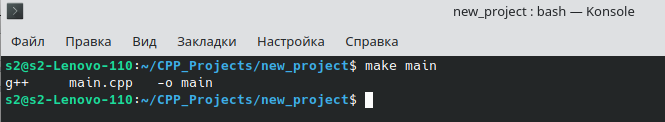 Рисунок 3 — Запуск программы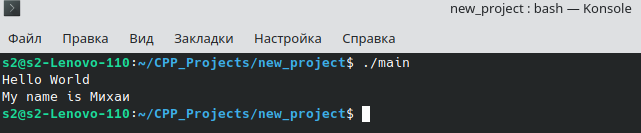 Задание №2: Создайте простую программу, которая выводит сообщение в консоли: Hello World!My name is /* Ваше ФИО */.Ход выполнения	Для реализации программы необходимо импортировать библиотеку ввода-вывода (#include <iostream>). Затем создать главную функцию main (рис. 1), которая в конце содержит return 0, что говорит ОС об успешном выполнении программы.Чтобы вывести данные в консоль необходимо использовать конструкцию «cout << [строка];», чтобы перенести строку можно в конце строки добавить «\n» или использовать  «cout << [строка] << ednl;».	Код программы представлен на листинге 1, результат выполнения представлен на рисунке 3.	Листинг 1 — Код программы1. #include <iostream>2. using namespace std;3. int main(int args, char** argv){4.	cout << "Hello World \n";5.	cout << "My name is Михаил\n";6.	return 0;7.}